Sindikat hrvatskih učitelja                                     OŠ Ksavera Šandora Gjalskoga                                                               Mlinarska cesta 35, 10000 Zagreb_Zagreb, 09.06.2021.Na temelju članka 141. stavka 2. Zakona o radu (NN br. 93/14, 127/17 i 98/19) i članka 2. stavka 6. Pravilnika o postupku izbora radničkog vijeća ( NN br. 3/16), sazivamSKUP RADNIKAkoji će biti održan dana 16.06.2021., s početkom u 19,00 sati preko Zoom platforme, sa sljedećim dnevnim redom:          Dnevni redUtvrđivanje postojanja zakonskih uvjeta za izbor POVJERENIKA RADNIKA ZA ZAŠTITU NA RADUImenovanje izbornog odboraRazno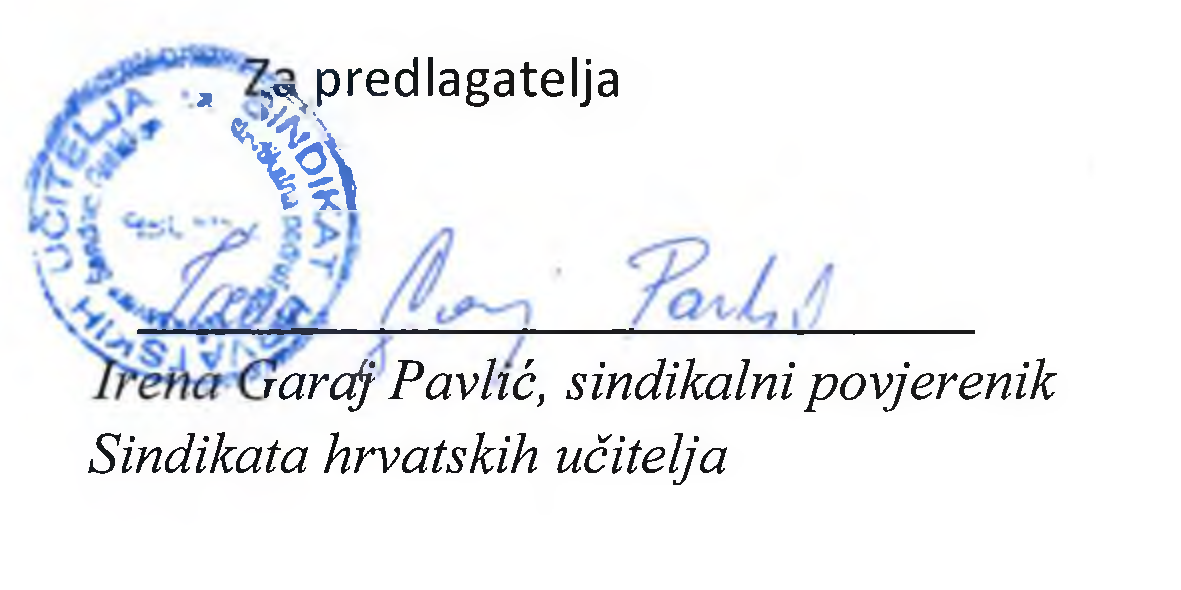 